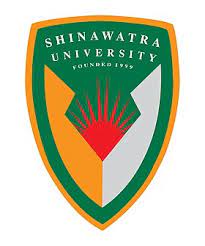 แบบฟอร์มการรายงานกำกับติดตามผลการดำเนินงานวิจัย     1.1 ข้อมูลโครงการวิจัย	รหัสโครงการวิจัย (ถ้ามี).........................	ชื่อโครงการวิจัย      (ภาษาไทย)............................................................................................................................................................................................................................................................................................... (ภาษาอังกฤษ................................................................................................................................	..................................................................................................................................................	ชื่อ-สกุล หัวหน้าโครงการวิจัย  ……………………………………หน่วยงาน…………………………
                                  ชื่อ-สกุล ผู้ร่วมวิจัย 1. ……………………………………………………หน่วยงาน……………………………….                                   2. .......................................................................หน่วยงาน……………………………….
การขอทุนวิจัย          ทุนส่วนตัว      ทุนภายใน    จาก..............................................
                           ทุนภายนอก จาก.............................................  1.2 การรายงานผลการดำเนินงาน  ขั้นตอนการวิจัย.             1.4 กรณีงานวิจัยแล้วเสร็จ สรุป งบประมาณของงานวิจัย	1.6 สรุปรายงานผลการดำเนินงานและความก้าวหน้าของโครงการวิจัย 		(1) ร้อยละความก้าวหน้าของการดำเนินงาน .....................		(2) สรุปผลการดำเนินงาน ..............................................................................................................................................................(3) ผลการปฏิบัติงาน ..................................................................................................................................................		(4) ปัญหาและอุปสรรค .....................................................................................................................................................		(5) คำแนะนำและข้อมูลเพิ่มเติมอื่น ๆ (ถ้ามี) ................................................................................................... ขอทุนมหาวิทยาลัย     ขอทุน FF     ทุนอื่น ๆ ระบุ..................................      ขอรับรองว่าได้ดำเนินการตรวจสอบความถูกต้อง และครบถ้วนของเอกสารเป็นที่เรียบร้อยแล้วลงชื่อ  ...............................................................(........................................................... )                                                      ตำแหน่ง .........................................................                                                                        หัวหน้าโครงการวิจัย  อยู่ระหว่างขอ IRB ของมหาวิทยาลัย กำลังวิเคราะห์ข้อมูลและแปรผล   อยู่ระหว่างขอ IRB รพ./ อื่นๆ                       สรุปผลการวิจัยเพื่อตีพิมพ์                    แก้ไขโครงร่างวิจัย                              อยู่ระหว่างหาแหล่งตีพิมพ์                            สร้างเครื่องมือ / ติดต่อหาผู้ทรงคุณวุฒิ                        submission ในวารสารแล้ว แจกแบบสอบถาม/ สัมภาษณ์                     Peer review กำลังตรวจสอบประมาณ    เก็บรวบรวมแบบสอบถาม                     ตีพิมพ์และเผยแพร่ ในวารสารเรียบร้อยแล้ว ชื่อวารสาร………............................................. ปีที่….........ฉบับที่............